10 января 2018 года отец Вячеслав побывал в СРЦдН Малопургинского района, где батюшка поздравил воспитанников и сотрудников с Рождеством Христовым, вручил детям праздничный подарки.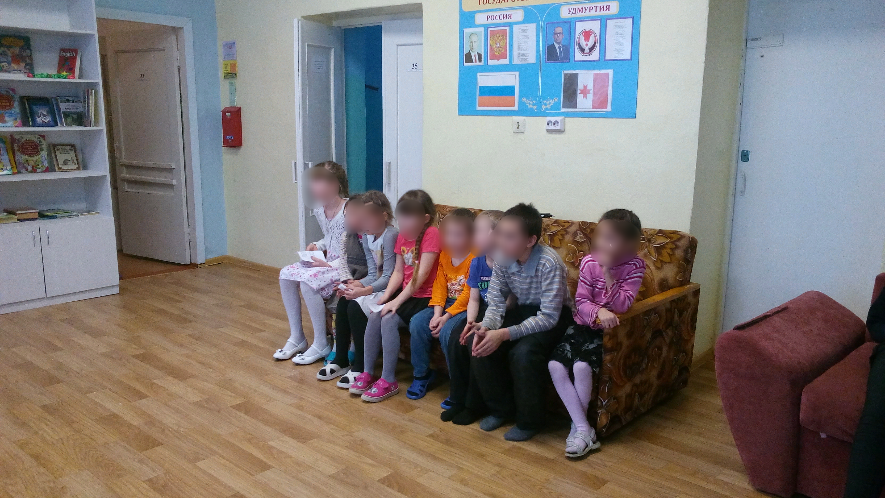 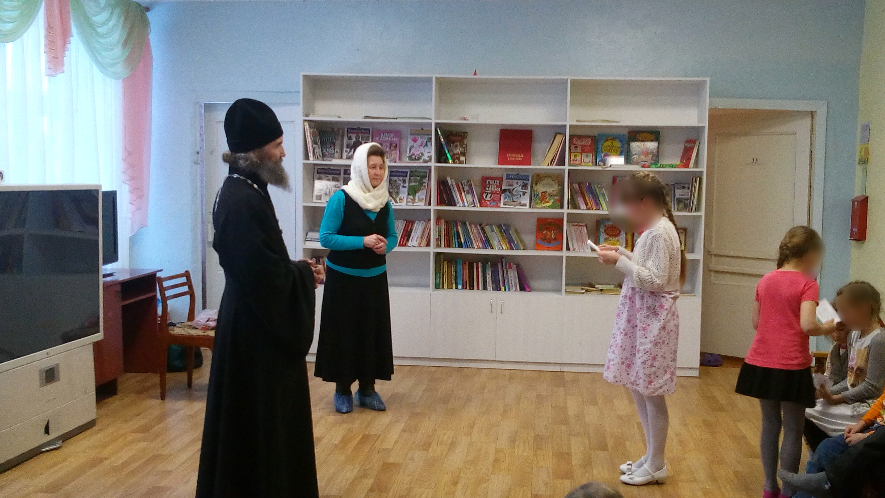 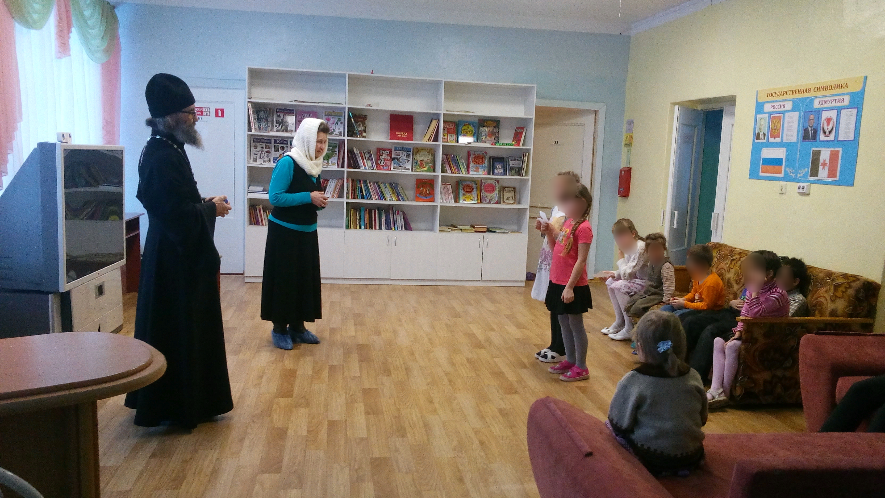 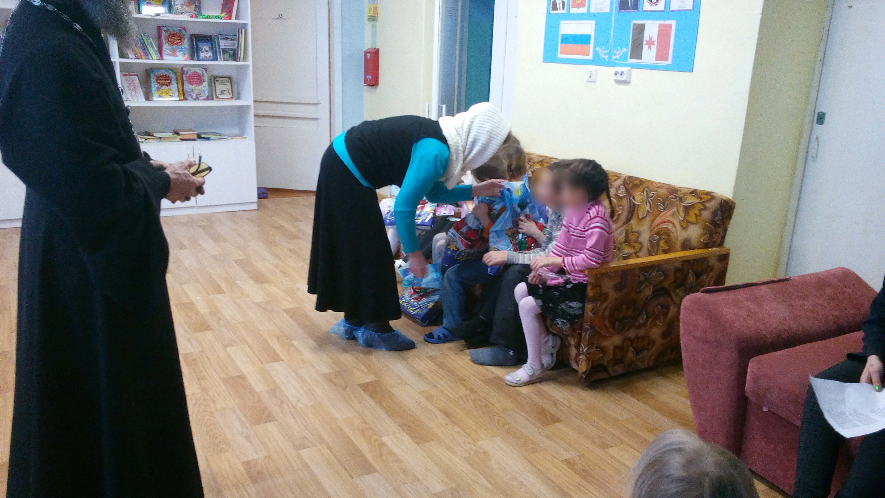 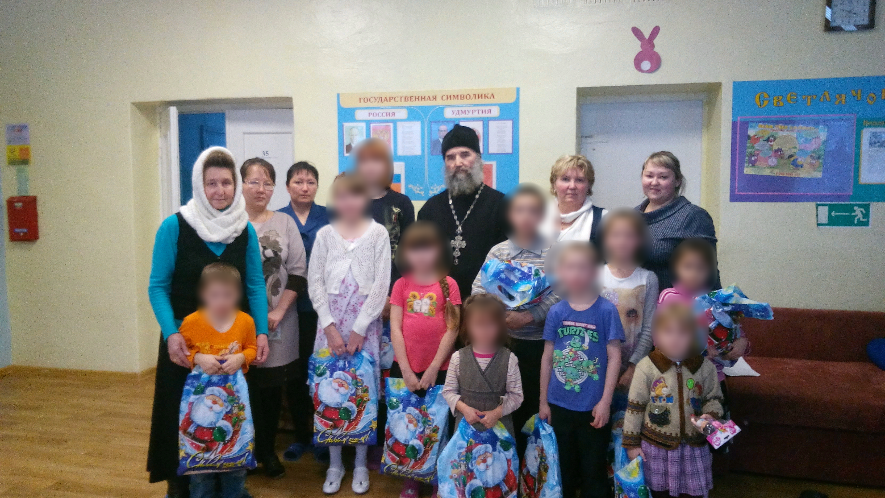 